A COSHH risk assessment is required for work with hazardous substances including source materials, products, known intermediates and by-products. The form should be completed electronically and approved and signed by the principal investigator or responsible person. (copy should be sent School Safety Coordinator)Section 1 Project or ActivitySection 2 Hazardous SubstancesSection 3 RisksSection 4 ControlsSection 5 Emergency proceduresSection 6 ApprovalUniversity of SussexCOSHH AssessmentTitle of project or activitySackler Centre EEG labPrincipal investigator / Responsible personDr David SchwartzmanSchool/DeptInformaticsDate of assessment25th  May 2017Date for review25th  May 2018Location of work(Buildings and room numbers)Chi 2, 2101.1:	Brief description of project or activityRecording of human electroencephalography and cleaning of electrode caps2.1:	Classification of Hazardous substances used and generated2.1:	Classification of Hazardous substances used and generated2.1:	Classification of Hazardous substances used and generated2.1:	Classification of Hazardous substances used and generatedHazard type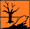 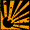 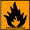 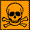 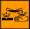 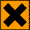 Hazardous substanceRisk identifiedWorkplace exposure limit (WEL)http://www.hse.gov.uk/coshh/basics/exposurelimits.htmChemicals MetriCide 28 (listed as non-hazardous)2.5% glutaraldehydeCarcinogens, mutagens or reproductive toxins[ENTER DETAILS HERE]Dusts or fumes[ENTER DETAILS HERE]Asphyxiants[ENTER DETAILS HERE]Other substances hazardous to health[ENTER DETAILS HERE]2.2:	Human diseases, illnesses or conditions associated with hazardous substances2.2:	Human diseases, illnesses or conditions associated with hazardous substances2.2:	Human diseases, illnesses or conditions associated with hazardous substances2.2:	Human diseases, illnesses or conditions associated with hazardous substancesCauses serious eye irritation. May cause allergy or asthma symptoms or breathing difficulties if inhaled.Ingestion of glutaraldehyde may cause nervous system effects including nausea, dizziness, headache, and drowsiness. Repeated inhalation of vapours may cause asthmatic symptoms in some individuals.Causes serious eye irritation. May cause allergy or asthma symptoms or breathing difficulties if inhaled.Ingestion of glutaraldehyde may cause nervous system effects including nausea, dizziness, headache, and drowsiness. Repeated inhalation of vapours may cause asthmatic symptoms in some individuals.Causes serious eye irritation. May cause allergy or asthma symptoms or breathing difficulties if inhaled.Ingestion of glutaraldehyde may cause nervous system effects including nausea, dizziness, headache, and drowsiness. Repeated inhalation of vapours may cause asthmatic symptoms in some individuals.Causes serious eye irritation. May cause allergy or asthma symptoms or breathing difficulties if inhaled.Ingestion of glutaraldehyde may cause nervous system effects including nausea, dizziness, headache, and drowsiness. Repeated inhalation of vapours may cause asthmatic symptoms in some individuals.2.4:	Potential routes of exposure2.4:	Potential routes of exposure2.4:	Potential routes of exposure2.4:	Potential routes of exposureInhalation X        Ingestion X         Injection      Absorption X              Other Inhalation X        Ingestion X         Injection      Absorption X              Other Inhalation X        Ingestion X         Injection      Absorption X              Other Select all that apply3.1:	Quantity of hazardous substances to be used3.1:	Quantity of hazardous substances to be used2 Litres active solution2 Litres active solution3.2:	Frequency of use3.2:	Frequency of useDaily X        Week       Monthly         Other Select one3.5:	Who might be at risk (*Contact the University Occupational Health Service)3.5:	Who might be at risk (*Contact the University Occupational Health Service)Staff X      Students X       Visitors X         Public  Young people (<18yrs)     *New and expectant mothers  Other Staff X      Students X       Visitors X         Public  Young people (<18yrs)     *New and expectant mothers  Other 3 staff        100 Students / Visitors (participants)3 staff        100 Students / Visitors (participants)4.1:	Containment Required4.1:	Containment RequiredLaboratory                  Room X        Controlled area         Total containment            Glove box Fume cupboard      Local exhaust ventilation (LEV)               Access control                    Other Select all that applyActive solution contained in sealable jar with screw top lidNon-active solution contained in low cupboardActive solution contained in sealable jar with screw top lidNon-active solution contained in low cupboard4.2:	Other controls4.2:	Other controls[ENTER DETAILS HERE][ENTER DETAILS HERE]4.3:	Storage requirements of hazardous substances4.3:	Storage requirements of hazardous substances[ENTER DETAILS HERE][ENTER DETAILS HERE]4.5:	Personal protective equipment (PPE) for glove selection see - http://www.ansellpro.com/download/Ansell_8thEditionChemicalResistanceGuide.pdf 4.5:	Personal protective equipment (PPE) for glove selection see - http://www.ansellpro.com/download/Ansell_8thEditionChemicalResistanceGuide.pdf Lab coat X                       Overalls               Special headwear        Special footwear                                Apron                    Face shield       Respiratory equipment    Gloves X       Protective eyewear X                                Other Select all that applyLab members cleaning caps will wear lab coat, eyewear and gloves during handling of MetricideLab members cleaning caps will wear lab coat, eyewear and gloves during handling of Metricide4.7:	Waste management and disposal4.7:	Waste management and disposalLiquid X           Solid              Gas        Inorganic         Organic          Aqueous            Mixed            Other Liquid X           Solid              Gas        Inorganic         Organic          Aqueous            Mixed            Other Lab Manager Dr David Schwartzman disposes of Metricide down the drain with plenty of water, on a monthly basis.Large volumes of unused metricide should be disposed via approved routes (chemical waste contractors)Lab Manager Dr David Schwartzman disposes of Metricide down the drain with plenty of water, on a monthly basis.Large volumes of unused metricide should be disposed via approved routes (chemical waste contractors)4.8:	Monitoring exposure and or Health surveillance (If you need advice contact the University Occupational Health Service)4.8:	Monitoring exposure and or Health surveillance (If you need advice contact the University Occupational Health Service)[ENTER DETAILS HERE][ENTER DETAILS HERE]5.1:	Emergency contact5.1:	Emergency contact5.1:	Emergency contact5.1:	Emergency contact5.1:	Emergency contactNameNamePositionTelephoneTelephoneDr Ben DysonDr Ben DysonLab Managaer0770991892307709918923[ENTER DETAILS HERE][ENTER DETAILS HERE]5.2:	Spillage or release5.2:	Spillage or release5.2:	Spillage or release5.2:	Spillage or release5.2:	Spillage or releaseSpecify procedureDilute with water, absorb with an inert dry material (towels), sweep up and place in suitable container for disposal (regular garbage). Wash spill area with soap and water.Dilute with water, absorb with an inert dry material (towels), sweep up and place in suitable container for disposal (regular garbage). Wash spill area with soap and water.Dilute with water, absorb with an inert dry material (towels), sweep up and place in suitable container for disposal (regular garbage). Wash spill area with soap and water.Dilute with water, absorb with an inert dry material (towels), sweep up and place in suitable container for disposal (regular garbage). Wash spill area with soap and water.Other actions (if required)Inform competent person (eg principal investigator / school safety adviser etc)Inform competent person (eg principal investigator / school safety adviser etc)Inform competent person (eg principal investigator / school safety adviser etc)Yes XOther actions (if required)Evacuate and secure laboratoryEvacuate and secure laboratoryEvacuate and secure laboratoryYes Other actions (if required)Evacuate building by fire alarmEvacuate building by fire alarmEvacuate building by fire alarmYes Other actions (if required)Evacuate WITHOUT fire alarm (eg where there is a risk of explosion)Evacuate WITHOUT fire alarm (eg where there is a risk of explosion)Evacuate WITHOUT fire alarm (eg where there is a risk of explosion)Yes Other actions (if required)Call security (3333 on campus) to alert fire brigadeCall security (3333 on campus) to alert fire brigadeCall security (3333 on campus) to alert fire brigadeYes 5.3:	First aid5.3:	First aid5.3:	First aid5.3:	First aid5.3:	First aidEyewash bottles located in lab, and eyewash station located next to lab in Chichester 2Sink located in lab for immediate washing of affected areas. Eyewash bottles located in lab, and eyewash station located next to lab in Chichester 2Sink located in lab for immediate washing of affected areas. Eyewash bottles located in lab, and eyewash station located next to lab in Chichester 2Sink located in lab for immediate washing of affected areas. Eyewash bottles located in lab, and eyewash station located next to lab in Chichester 2Sink located in lab for immediate washing of affected areas. Eyewash bottles located in lab, and eyewash station located next to lab in Chichester 2Sink located in lab for immediate washing of affected areas. 5.4:	Actions in the event of failure of services (water, electricity, LEV etc)5.4:	Actions in the event of failure of services (water, electricity, LEV etc)5.4:	Actions in the event of failure of services (water, electricity, LEV etc)5.4:	Actions in the event of failure of services (water, electricity, LEV etc)5.4:	Actions in the event of failure of services (water, electricity, LEV etc)[ENTER DETAILS HERE][ENTER DETAILS HERE][ENTER DETAILS HERE][ENTER DETAILS HERE][ENTER DETAILS HERE]6.1:	Instruction, training and supervision6.1:	Instruction, training and supervision6.1:	Instruction, training and supervision6.1:	Instruction, training and supervision6.1:	Instruction, training and supervision6.1:	Instruction, training and supervision6.1:	Instruction, training and supervision6.1:	Instruction, training and supervisionSpecial instructions are required to safely carry out the work (If yes enter details below)Special instructions are required to safely carry out the work (If yes enter details below)Special instructions are required to safely carry out the work (If yes enter details below)Special instructions are required to safely carry out the work (If yes enter details below)Special instructions are required to safely carry out the work (If yes enter details below)Special instructions are required to safely carry out the work (If yes enter details below)Yes XYes XSet of SOPs for lab, lab members sign off to confirm read and understoodSet of SOPs for lab, lab members sign off to confirm read and understoodSet of SOPs for lab, lab members sign off to confirm read and understoodSet of SOPs for lab, lab members sign off to confirm read and understoodSet of SOPs for lab, lab members sign off to confirm read and understoodSet of SOPs for lab, lab members sign off to confirm read and understoodSet of SOPs for lab, lab members sign off to confirm read and understoodSet of SOPs for lab, lab members sign off to confirm read and understoodSpecial training is required to safely carry out the work (If yes enter details below)Special training is required to safely carry out the work (If yes enter details below)Special training is required to safely carry out the work (If yes enter details below)Special training is required to safely carry out the work (If yes enter details below)Special training is required to safely carry out the work (If yes enter details below)Special training is required to safely carry out the work (If yes enter details below)Yes Yes [ENTER DETAILS HERE][ENTER DETAILS HERE][ENTER DETAILS HERE][ENTER DETAILS HERE][ENTER DETAILS HERE][ENTER DETAILS HERE][ENTER DETAILS HERE][ENTER DETAILS HERE]A: Work may not be carried out without direct personal supervision (If yes enter details below)A: Work may not be carried out without direct personal supervision (If yes enter details below)A: Work may not be carried out without direct personal supervision (If yes enter details below)A: Work may not be carried out without direct personal supervision (If yes enter details below)A: Work may not be carried out without direct personal supervision (If yes enter details below)A: Work may not be carried out without direct personal supervision (If yes enter details below)Yes Yes B: Work may not be started without the advice and approval of supervisor (If yes enter details below)B: Work may not be started without the advice and approval of supervisor (If yes enter details below)B: Work may not be started without the advice and approval of supervisor (If yes enter details below)B: Work may not be started without the advice and approval of supervisor (If yes enter details below)B: Work may not be started without the advice and approval of supervisor (If yes enter details below)B: Work may not be started without the advice and approval of supervisor (If yes enter details below)Yes Yes C: Work can be carried out without direct supervisionC: Work can be carried out without direct supervisionC: Work can be carried out without direct supervisionC: Work can be carried out without direct supervisionC: Work can be carried out without direct supervisionC: Work can be carried out without direct supervisionYes Yes Supervisor(s)[ENTER DETAILS HERE][ENTER DETAILS HERE][ENTER DETAILS HERE][ENTER DETAILS HERE][ENTER DETAILS HERE][ENTER DETAILS HERE][ENTER DETAILS HERE]6.2:	Principal investigator / Responsible person6.2:	Principal investigator / Responsible person6.2:	Principal investigator / Responsible person6.2:	Principal investigator / Responsible person6.2:	Principal investigator / Responsible person6.2:	Principal investigator / Responsible person6.2:	Principal investigator / Responsible person6.2:	Principal investigator / Responsible personNameNameNameSignatureSignatureDateDateDateDr David SchwartzmanDr David SchwartzmanDr David Schwartzman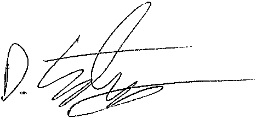 25th May 201725th May 201725th May 20176.3:	Personnel involved6.3:	Personnel involved6.3:	Personnel involved6.3:	Personnel involved6.3:	Personnel involved6.3:	Personnel involved6.3:	Personnel involved6.3:	Personnel involvedRoleRolePrint namePrint nameSignatureSignatureSignatureDate